KATA PENGANTAR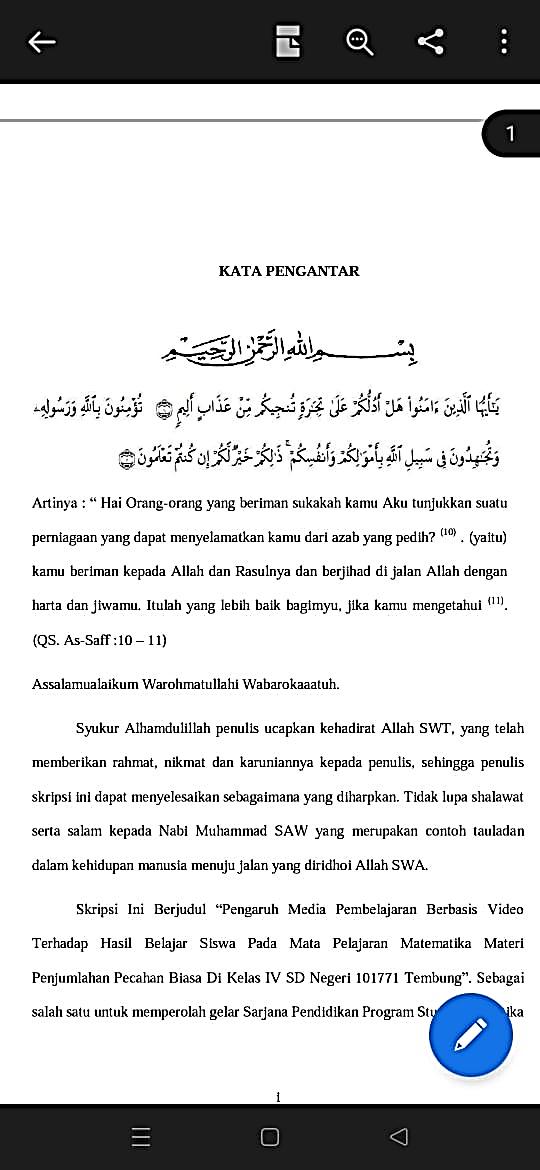 Puji syukur saya panjatkan kehadirat Allah SWT atas rahmat, taufiq, dan hidayah-Nya, sehingga penyusun dapat menyelesaikan laporan proposal tentang “Implementasi Model Pembelajaran Kooperatif Tipe Teams Games Turnament dengan Menggunakan Media Permainan Ludo pada Pembelajaran IPS Kelas V SD Negeri 101966 Pertangguhan”.Proposal ini disusun sebagai salah satu syarat untuk wisuda. Pada kesempatan ini penyusun mengucapkan terimakasih kepada semua pihak yang telah membantu dalam proses penyusunan proposal ini dengan baik secara material maupun moril pada saat pra kegiatan, pelaksanaan sampai pasca-kegiatan. Penyusun mengucapkan ucapan terimakasih kepada : Tuhan yang Maha Esa atas nikmat, anugerah, dan keberkahan-Nya, dan tak lupa pula kepada kedua orang tua yang telah memberikan dukungan moral dan motivasi bagi penyusun serta do’a dari beliau. Dan juga kepada pihak yang telah membantu dalam pelaksanaan penelitian dengan baik.Penyusun menyadari bahwa dalam penyusunan proposal ini masih jauh dari kata sempurna. Maka dari itu penyusun mengharapkan kritik, saran dan masukan yang bersifat membangun yang akan diberikan kepada penyusun guna untuk memperbaiki proposal ini. Semoga proposal ini dapat bermanfaat bagi para pembaca dan khususnya kepada penyusun sendiri.Oleh karena itu, pada bagian ini, peneliti juga ingin menyampaikan Terima kasih dan penghargaan sebesar-besarnya kepada: Bapak H. Hardi Mulyono, SE, M.AP selaku Rektor Universitas Muslim Nusantara Al Washliyah Medan. Bapak Drs. Samsul Bahri, M.Si selaku Dekan Fakultas Keguruan Ilmu Pendidikan  Universitas Muslim Nusantara Al Washliyah Medan.Ibu Dra. Sukmawarti, M.Pd selaku ketua Prodi Pendidikan Guru Sekolah Dasar  Universitas Muslim Nusantara Al Washliyah Medan.Ibu Safrida Napitupulu, S.Pd., M.Pd selaku Dosen Pembimbing  yang telah meluangkan waktu di sela-sela kesibukan untuk memberikan bimbingan, arahan, dan wewenang selama proses penulisan skripsi ini.Bapak/Ibu Dosen Universitas Muslim Nusantara Al Washliyah Medan yang telah memberikan ilmu yang bermanfaat bagi pengembangan wawasan keilmuan selama mengikuti perkuliahan dan penulisan skripsi ini.Kepada keluarga tercinta yaitu Ibunda Sunarti dan Bapak Muliadi Pono, serta Bapak kandung penulis  alm.Misrun Efendi Sitorus. Febrina Mutia Sitorus selaku kakak kandung, Adelia puspita dan  Deswita Aurani Selaku adik penulis serta Saudara-saudara saya yang sudah mendukung dan tidak pernah berhenti dan merasa bosan dalam memberikan doa dan semangat yang luar biasa serta memberikan motivasi, nasehat, bimbingan dan bantuan materi sehingga penulis sejak awal hingga akhir perkuliahan dapat menyelesaikan skripsi ini untuk mendapatkan gelar sarjana.Kepada teman (Adelia Puspita, Dewi Rahmadhani, Siti Kumala wardhani) dan teman teman kos (Rani Melita Manurung, Ela Kumala Dwi, Yeni Apriani) yang selalu memberi semangat, motivasi, dukungan dalam menyelesesaikan skripsi, Terima kasih untuk masa-masa indah yang kita lalui selama 4 tahun ini, semoga dapat mewujudkan cita-cita dan harapan yang diimpikan.Diakhir kata, kiranya skripsi ini ada manfaatnya bagi kita semua, dan kiranya Allah SWT senantiasa melimpahkan rahmat dan karunia-Nya kepada kita semua. Amin 		Medan,          November 2021PenulisRindy Dwi Atika Sitorus